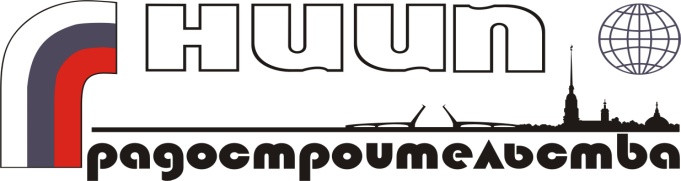 	ОАО «НИИПГрадостроительства»Научно-исследовательский и проектный институтпо разработке генеральных планов и проектов застройки городовОбъект: муниципальное образование город МурманскШифр: муниципальный контракт№ 7/2014 от 31.10.2014 г. Проект планировки и проект межевания территории площадью 43 га, расположенной с северной стороны дороги, соединяющей ул. Шевченко и автодорогу Р-21 «Кола» Санкт-Петербург - Петрозаводск - Мурманск - Печенга - граница с Королевством Норвегия в Первомайском административном округе города МурманскаПоложения о размещении объектов капитального строительства Генеральный директор                                                               Н. Б. МихайловаДиректор по производству,первый заместитель генерального директора                       Н. М. СидоренкоРуководитель проекта                                                                 И. Б. ЕвпловаСанкт-Петербург 2015Состав основной части проекта планировки и проекта межевания территорииТекстовые материалы: Положения о размещении объектов капитального строительства  Графические материалы:Содержание1.	Общие сведения о территории проектирования	42.	Архитектурно-планировочное решение	43.	Жилищный фонд	64.	Население	65.	Культурно-бытовое обслуживание	66.	Характеристика развития системы транспортного обслуживания	77.	Характеристика развития системы инженерно-технического обеспечения	87.1.	Водоснабжение	87.2.	Хозяйственно-бытовая и дождевая канализация	97.3.	Теплоснабжение	107.4.	Газоснабжение	107.5.	Электроснабжение	107.6.	Информатизация и связь	118.	Озеленение и благоустройство	119.	Санитарная очистка	1210.	Охрана окружающей среды	1211.	Технико-экономические показатели проекта планировки	14Общие сведения о территории проектированияТерритория проектирования расположена в границах кадастрового квартала 51:20:0001318 в Первомайском административном округе города Мурманска с северной стороны дороги, соединяющей ул. Шевченко и автодорогу Р-21 «Кола» Санкт-Петербург - Петрозаводск - Мурманск - Печенга - граница с Королевством Норвегия.Площадь территории проектирования составляет 48,08 га.Проектируемая территория ограничена: с севера – красными линиями красными линиями перспективной жилой улицы, нанесенными в соответствии с генеральным планом муниципального образования город Мурманск и откорректированными в рамках настоящего проекта планировки территории;с востока – границами земельного участка с кадастровым номером 51:20:0000000:15438, предоставленным под автодорогу Р-21 «Кола» Санкт-Петербург - Петрозаводск - Мурманск - Печенга - граница с Королевством Норвегия (далее - автодорога Р-21 «Кола»);с юга – съездом с автодороги Р-21 «Кола» на пр. Кольский в районе      ул. Шевченко;с запада – ЛЭП 110 кВ.Архитектурно-планировочное решениеПлощадь территории в границах проектирования составляет 48,08 га. В соответствии с генеральным планом муниципального образования город Мурманск на территории проектирования предусмотрена жилая зона смешанной этажности. Проектом планировки предусмотрены следующие зоны размещения объектов капитального строительства:зона индивидуальной жилой застройки, зона размещения объектов общественно-делового и коммерческого назначения,зона размещения объектов образования и воспитания,зона размещения  объектов спортивного назначения,зона размещения объектов инженерной инфраструктуры, зона размещения объектов благоустройства;зона зеленых насаждений специального назначения;зона сохраняемого природного ландшафта.Основу планировочной структуры формируют несколько жилых улиц, трассировка которых подчинена характеру рельефа. В большей степени улично-дорожная сеть трассирована в широтном направлении вдоль выдержанных горизонталей. Въезд на территорию проектирования обеспечивается двумя жилыми улицами в юго-западной и юго-восточной части с выходом на съезд с автодороги Р-21 «Кола» на пр. Кольский в районе ул. Шевченко. Кроме того, в развитие генерального плана муниципального образования город Мурманск предлагается трассировать жилую улицу сеть за границу проектирования на северо-запад с выходом на улицу Ледокольная в районе автобусного кольца. Красные линии улиц запланированы с учетом прокладки необходимых инженерных коммуникаций для обеспечения данной территории и с учетом перспективного освоения территории, расположенной севернее, под жилую застройку.Проектом планировки большая часть проектируемой территории предусмотрена под развитие индивидуальной жилой застройки (ИЖС). Площадь земельных участков под ИЖС составляет 0,14-0,15 га. В общей сложности в границах проекта планировки предусмотрено 136 участков ИЖС, конфигурация которых обусловлена характером рельефа и трассировкой проектируемых улиц. Таким образом, проектируемая территория представляет собой обособленный микрорайон индивидуальной жилой застройки, что диктует необходимость размещения в его границах объектов обслуживания микрорайонного уровня, а учитывая его удаленность от центра и близость к автодороге Р-21 «Кола», целесообразность размещения объектов обслуживания районного уровня и сверхнормативных. Учитывая предоставление земельных участков под ИЖС многодетным семьям и удаленность существующих объектов обслуживания, в центре участка проектирования предусмотрена зона размещения детского дошкольного учреждения (ДДУ) на 120 мест, рассчитанного на обслуживание формируемого микрорайона. Южнее ДДУ размещается общеобразовательная школа на 280 мест, рассчитанная на обслуживание проектируемой территории и планируемой зоны ИЖС к югу от территории.Зона размещения объектов общественно-делового и коммерческого назначения планируется в южной части микрорайона вдоль съезда с автодороги Р-21 «Кола» на пр. Кольский в районе ул. Шевченко. Зона включает объекты торговли, физкультурно-оздоровительный комплекс районного значения и отдельно стоящий фельдшерско-акушерский пункт с аптекой. Рекреационная зона в границах проектирования представлена семью участками для обустройства площадок для отдыха населения: для игр детей, отдыха взрослых и занятий спортом. Территории с уклонами более 20 % и береговые полосы водных объектов (территории общего пользования) отнесены к зоне сохраняемых природных ландшафтов. В целях развития инженерной инфраструктуры предусмотрены зоны планируемого размещения следующих объектов:очистных сооружений дождевой канализации на юге территории;трех трансформаторных подстанций, рассредоточенных по территории.Для обеспечения населения возможностью организованного удаления мусора с территории проектом планировки предусмотрены контейнерные площадки для сбора и кратковременного хранения бытовых отходов. Размещение контейнерных площадок, количество и объем контейнеров обусловлены действующими нормативами. Размещение объектов коммунально-складского и промышленного назначения в границах проекта планировки не предусматривается.Зона жилой застройки отделена от земельного участка автодороги Р-21 «Кола» полосой защитных зеленых насаждений, выполняющих защитную функцию.Жилищный фондНа территории проектирования планируется разместить 136 земельных участков для строительства индивидуальных жилых домов, предусмотренных к бесплатному предоставлению в собственность многодетным семьям.Предельные (минимальный и максимальный) размеры земельного участка, предоставляемого бесплатно в собственность многодетной семье для жилищного строительства, в соответствии с Законом Мурманской области от 31.12.2003 № 462-01-ЗМО «Об основах регулирования земельных отношений в Мурманской области» составляют 0,1 га (1000 кв. м) и 0,15 га (1500 кв. м) соответственно. Планируемый показатель жилищной обеспеченности в соответствии с генеральным планом муниципального образования город Мурманск принимается в размере 28 м2 на одного жителя.Площадь одного индивидуального жилого дома для укрупненных расчетов, а также для соблюдения необходимого уровня жилищной обеспеченности принимается в среднем около 130 – 150 м2 общей площади.Общая площадь жилищного фонда на конец реализации проекта планировки составит около 20,4 тыс. м2 общей площади.Площадь застройки территории проектирования на конец реализации проекта планировки составит 22,77 га. Коэффициент застройки будет равен 15 %.НаселениеСредний коэффициент семейности в многодетных семьях по статистическим данным составляет около 5,3 человек.Таким образом, численность населения в размещаемых на территории проектирования 136 индивидуальных жилых дома составит около 720 человек. Показатель плотности населения проектируемой жилой зоны на конец реализации проекта планировки составит около 32 чел./га, что соответствует рекомендуемым нормативам. Нормативный показатель, в соответствие с Местными нормативами градостроительного проектирования муниципального образования город Мурманск, утвержденными решением Совета депутатов города Мурманска от 03.12.2012 № 55-750, составляет от 10 до 100 чел./га в зоне индивидуальной жилой застройки. Культурно-бытовое обслуживаниеСуществующая система обеспечения основными учреждениями культурно-бытового обслуживания города Мурманска имеет ступенчатую структуру и представлена центрами обслуживания общегородского, районного и микрорайонного уровней.Центр микрорайонного уровня обслуживания с необходимым набором объектов обслуживания расположен к западу от территории проектирования на расстоянии около 1 км в квартале многоэтажной жилой застройки между Кольским проспектом и Ледокольным проездом.На территории проектирования планируется размещение объектов обслуживания районного и микрорайонного уровня повседневного пользования шаговой доступности:детский сад, ёмкостью 120 мест, из-за несоблюдения рекомендуемых радиусов доступности в размере 300 метров;общеобразовательная школа на 280 мест;амбулаторно-поликлиническое учреждение на 30 посещений в смену;аптека в здании амбулатории;молодежный центр досуга на 120 посадочных мест;физкультурно-оздоровительный комплекс, который будет включать в себя 2 спортивных зала площадью 270 м2 и 1 спортивный зал площадью 162 м2 и плавательный бассейн с ванной 25х11 метров;площадки для игр и спорта общей площадью 5300 м2;объект торговли и общественного питания, в том числе: магазины 100 м2 торговой площади, предприятия бытового обслуживания (мастерские по ремонту обуви, парикмахерские и т.п.) на 10 рабочих мест и кафе на 20 посадочных мест;торговый центр (внемикрорайонного значения) в составе: учреждений торговли на 1000 м2 торговой площади и учреждений бытового обслуживания на 10 рабочих мест.Ориентировочный строительный объем учреждений культурно-бытового обслуживания нового строительства составит около 34,4 тыс. м3. Предложенные параметры проектируемых учреждений обслуживания должны быть конкретизированы на стадии архитектурно-строительного проектирования.Характеристика развития системы транспортного обслуживанияВнешний транспортСогласно генеральному плану муниципального образования город Мурманск развитие получат все виды транспорта – морской, железнодорожный, автомобильный и воздушный. Улично-дорожная сетьОсновной целью при проектировании улично-дорожной сети является обеспечение удобной и рациональной связи всех участков жилой застройки с существующей улично-дорожной сетью. Также принципиальная конфигурация улиц и проездов принята в увязке с существующим рельефом. Проектируемая улично-дорожная сеть (УДС) представлена жилыми улицами и проездами. Общая протяженность УДС - 4730,0 м из них жилые улицы – 4730,0 м и проезды – 83,0 м.  Основные геометрические параметры УДС приняты в соответствии с нормативной документацией. Для жилых улиц ширина проезжей части составляет 6 метров. Ширина тротуаров, располагаемых в большинстве случаев по обе стороны проезжей части, составляет 1,5 метра.  Радиус закругления на пересечения проезжих частей улично-дорожной сети принят 5 метров. Ширина проезжей части проездов составляет 5,5 метров. Покрытие улично-дорожной сети предлагается выполнить в асфальтобетонном исполнении. Организация уличного движения осуществляется техническими средствами (установка дорожных знаков, дорожных ограждений и т.д.).Для жилых улиц, заканчивающихся тупиком, предусматривается обустройство разворотных площадок размером 15 на 15 метров.  Подъездными карманами обеспечиваются инженерные сооружения и площадки ТБО.Хранение индивидуального автотранспорта предлагается осуществлять на приусадебных участках.  Организация уличного движения осуществляется техническими средствами (установка дорожных знаков, дорожных ограждений и т.д.).Для обеспечения нужд населения в пассажирских перевозках потребуется разработка нового, либо продление существующего маршрута общественного транспорта с обустройством остановочного павильона по улице Шевченко. Характеристика развития системы инженерно-технического обеспечения ВодоснабжениеВодоснабжениеЦентрализованное водоснабжение предусматривается от водовода диаметром 800 мм, проходящего вдоль проезда Ледокольный. Точка подключения предусматривается в существующей камере ВК-1, расположенной в районе дома № 18 по пер. Якорный. Дополнительно в непосредственной близости от существующей камеры ВК-1 предполагается возведение насосной станции подкачки для обеспечения нормативного давления в сети.  Система водоснабжения микрорайона принята объединенная хозяйственно - питьевая- противопожарная, низкого давления.Расходы воды на хозяйственно-питьевые нужды составят 380,46 м3/сутки, при условии, что средний объем водопотребления на одного человека не превысит 230 л/сут.Разводящие внутриквартальные сети водопровода предлагается выполнить из полиэтиленовых труб диаметром 110-160 мм, общей протяженностью -  4820 м. В качестве альтернативных источников водоснабжения возможно устройство индивидуальных скважин на одно или несколько домовладений. Проекты скважин должны учитывать особенности территории, требуют дополнительных гидрогеологических изысканий. Хозяйственно-бытовая и дождевая канализацияХозяйственно-бытовая канализацияСистема канализации принята полная раздельная, при которой хозяйственно-бытовая сеть прокладывается для отведения стоков от жилой и общественной застройки. Поверхностные стоки отводятся по самостоятельной сети дождевой канализации. Территория проектирования представляет собой 3 бассейна канализования.Канализационные сети прокладываются самотечными, в сторону пониженной части бассейна канализования.Стоки от большей части проектируемого жилого микрорайона отводятся самотеком к юго-западной окраине территории проектирования. Для отвода стоков от жилой и общественной застройки, расположенной в северо-западной и восточной частях территории проектирования предусматривается строительство 2 канализационных насосных станций. В местах присоединения напорных коллекторов к самотечным сетям устанавливаются камеры гашения напора (КГН). Отвод хозяйственно-бытовых стоков от проектируемого жилого района предусматривается в коллектор хозяйственно-бытовой канализации диаметром 400 мм, проходящий в районе пересечения ул. Шевченко и пр. Кольский. В существующую сеть канализационные стоки предусматривается отводить совместно со сточными водами объекта «Участок для строительства жилых домов», расположенного в кадастровом квартале 51:20:0001317, проект на который разработан ранее. Объемы хозяйственно-бытовых стоков от жилой застройки составят 320,12 м3/сут.Внутриквартальные самотечные сети хозяйственно-бытовой канализации предлагается выполнить из полипропиленовых труб ø160 – 200 мм, участки напорной канализации - из полиэтиленовых труб, общая протяженность самотечных коллекторов -  4765 м, напорных коллекторов – 365 м.В качестве альтернативного способа канализования возможно применение индивидуальных септиков. Устройства септиков должны быть предусмотрены по индивидуальным проектам с учётом особенностей каждого земельного участка. На земельных участках в границах водоохранных зон септики должны быть полностью гидроизолированы и иметь закрытый цикл очистки. Номера земельных участков, полностью попадающих в водоохранные зоны: 36, 37, 38, 44, 47, 51, 86, 90, 108, 109, 149; номера земельных участков, частично попадающих в водоохранные зоны: 31, 32, 33, 34, 35, 39, 40, 41, 42, 43, 48, 49, 50, 55, 60, 63, 71, 72, 73, 85, 91, 92, 102, 103, 104, 105, 106, 107, 111, 135, 136, 137, 138, 139, 141, 142, 143, 144, 145, 146, 147, 148, 157, 158, 159, 160, 161, 162, 166, 167 (в соответствии с чертежом «Чертеж межевания. Проектное предложение»).Дождевая канализацияОтведение поверхностного стока предполагается осуществлять самотеком как по открытым лоткам, так и по закрытой сети дождевой канализации. Территория проектирования представляет собой 3 основных бассейна канализования. Сети дождевой канализации прокладываются самотечными в сторону пониженной части бассейнов канализования.Поверхностный сток с большей части территории проектирования собирается открытой сетью дождевой канализации и отводится на проектируемые очистные сооружения дождевой канализации (ОСДК), которые предусматривается разместить на юго-западной окраине территории проектирования, часть стоков собирается закрытой дождевой сетью. В закрытую сеть дождевые стоки поступают после напорных участков сети, перекачивающих стоки с двух бассейнов канализования.  Для отвода стоков собираемых с восточной и центральной частей территории проектирования предусматривается строительство 2 канализационных насосных станций.Сброс очищенных дождевых стоков предусматривается в руч. Глубокий, протекающий по территории проектирования.Протяженность открытых лотков составляет 3885 м, закрытой самотечной сети дождевой канализации – 755 м, напорной сети дождевой канализации – 315 м.  ТеплоснабжениеДля обеспечения тепловой энергией потребителей индивидуальных жилых домов и объектов культурно-бытового обслуживания предлагается использование электроэнергии.  ГазоснабжениеСтроительство сетей газоснабжения не предусматривается. В проектируемом жилищном фонде и учреждениях культурно-бытового обслуживания приготовление пищи предусматривается на электричестве. ЭлектроснабжениеОбеспечение электроэнергией потребителей проектируемой застройки будет осуществляться от трех вновь возводимых ПС 6/0,4 кВ (мощностью 2х1000 кВА) размещаемых в центральной, восточной и северо-западной частях проектируемого района.Общая электрическая нагрузка составит 5836,4 кВА.Вновь возводимые подстанции запитываются по проектируемым кабельным линиям 6 кВ от существующей ПС №4 110/6 кВ, подлежащей реконструкции с увеличением мощности до 2х40 МВА в 2016 году. Протяженность кабельных линий составит 1100 м.Физкультурно-оздоровительный комплекс и здание торгового центра внемикрорайонного значения обеспечиваются электричеством от встроенных трансформаторных подстанций (мощностью 2х630 кВА и 2х400 кВА соответственно). Информатизация и связьДля проектируемой территории принята 100 % телефонизация. Количество телефонных номеров – 165 номеров (из них 29 на объект общественного назначения).Участок подключения линий связи к существующей цифровой АТС проектируемой территории расположен за границами проектирования. Подключение абонентов предусматривается от имеющей свободную ёмкость существующей цифровой АТС-252 – расположенной по адресу Кольский пр. 188.Реализация решений проекта предусматривает проведение следующих мероприятий:строительство проектируемой телефонной канализации (в границах проектирования) – порядка 4190 м;определение порядка проведения линий связи к зданиям – по документации последующих этапов проектирования;прокладка кабеля к зданиям – по документации последующих этапов проектирования;Электроснабжение оборудования – по документации последующих этапов проектирования.Озеленение и благоустройствоПроектом планировки предусмотрено сохранение значительной части существующей растительности в зонах сохраняемого природного ландшафта, формирование участков искусственных зеленых насаждений общего пользования для жителей проектируемой территории, ограниченного пользования и специального назначения.Зеленые насаждения общего пользования предназначены для повседневного отдыха жителей проектируемой территории и включают озелененные площадки для игр детей и отдыха взрослых.Зеленые насаждения ограниченного пользования включают озеленение территории объектов общественно-делового назначения и участков индивидуальной жилой застройки. Зеленые насаждения специального назначения включают посадки вдоль улиц, на территориях санитарно-защитных зон и буферное озеленение вдоль автодороги Р-21 «Кола».Санитарная очисткаПроектом предусматривается развитие обязательной планово-регулярной системы санитарной очистки территории. Организация очистки намечается ликвидационным методом с вывозом бытового мусора, смета с улиц к местам утилизации, существующим и планируемым.Таблица 9-1 - Годовой объем отходовИсходя из расчета, на образуемое количество ТБО от жилой застройки необходимое количество контейнеров объемом 0,75 м3 составляет 12 единиц. Учитывая местные нормативы, для обеспечения шаговой доступности на проектируемой территории индивидуальной жилой застройки предусмотрено 6 площадок по 2 контейнера на каждой. Для вывоза ТБО достаточно 1 рейса 1 машины малой вместимости (10 м3) и ежедневном графике вывоза.Уничтожение биологических отходов предлагается на проектируемой установке по обезвреживанию биологических отходов КР-500 (крематор) при свалке ТБО в поселке Дровяной.  Охрана окружающей средыПроектные предложения проекта планировки направлены на обеспечение экологической безопасности и создание благоприятной среды жизнедеятельности человека.Оптимизация экологической обстановки при разработке документации по планировке территории достигается градостроительными методами за счет архитектурно-планировочной организации территории, её инженерного обустройства и благоустройства.Проектные предложения разработаны с учетом зон с особыми условиями использования территории и установленных для них регламентов (санитарно-защитные зоны) и оценки санитарно-экологического состояния окружающей среды.Территория проектирования с точки зрения обеспечения экологической безопасности является благоприятной для развития жилой застройки, т. к. удалена на достаточное расстояние от крупных источников негативного воздействия на среду обитания и здоровье человека. Планируемая жилая застройка размещена за границами ориентировочных санитарно-защитных зон.Размещение новых производственных предприятий в границах проектирования не предусматривается. В проекте выполнен комплекс работ по обоснованию развития инженерной инфраструктуры. Планируемые объекты инженерной инфраструктуры, которые являются источниками негативного воздействия на окружающую среду и здоровье человека, удалены от жилой застройки на расстояние, достаточное для установления санитарно-защитных зон.Учитывая наличие на территории ручьев и малых озер, особое внимание уделено соблюдению регламентов прибрежных защитных и водоохранных зон. Согласно Водному кодексу РФ, в границах водоохранных зон допускаются проектирование, строительство, реконструкция, ввод в эксплуатацию, эксплуатация хозяйственных и иных объектов при условии оборудования таких объектов сооружениями, обеспечивающими охрану водных объектов от загрязнения, засорения, заиления и истощения вод. Основные мероприятия по защите водных объектов:1) централизованные системы водоотведения (канализации), централизованные ливневые системы водоотведения;2) сооружения и системы для отведения (сброса) сточных вод в централизованные системы водоотведения (в том числе дождевых, талых, инфильтрационных, поливомоечных и дренажных вод), если они предназначены для приема таких вод;3) локальные очистные сооружения для очистки сточных вод (в том числе дождевых, талых, инфильтрационных, поливомоечных и дренажных вод);4) сооружения для сбора отходов производства и потребления, а также сооружения и системы для отведения (сброса) сточных вод (в том числе дождевых, талых, инфильтрационных, поливомоечных и дренажных вод) в приемники, изготовленные из водонепроницаемых материалов.Проектом планировки предусмотрено формирование зеленых насаждений общего пользования (озелененные спортивные и детские площадки), ограниченного пользования (озеленение жилой застройки и территории физкультурно-оздоровительного комплекса, детского дошкольного учреждения, школы) и зеленых насаждений специального назначения вдоль автомобильных дорог.Для обеспечения санитарных требований проектом предложена система мусороудаления для всех жилых и общественных зданий, размещенных в границах проектирования. Технико-экономические показатели проекта планировкиНомер листаНаименованиеМасштабЧертеж планировки территории1:2000Чертеж межевания. Проектное предложение 1:1000ПоказательЕдиница измеренияЗначениеНаселениечел.720Ежегодный объем ТБО от жилой застройким32304Из них КГОм3216Ежегодный объем ТБО от объектов торговлим3770Из них КГОм3231Смет с усовершенствованных покрытийм3442Итого вывозимых отходовм33516№п/пНаименование показателейЕдиница измеренийВеличина показателейВеличина показателейВеличина показателейВеличина показателейВеличина показателей№п/пНаименование показателейЕдиница измеренийСовременное состояниеСовременное состояниеСовременное состояниеСовременное состояниеПроектное предложениеI. ТерриторияI. ТерриторияI. ТерриторияI. ТерриторияI. ТерриторияI. ТерриторияI. ТерриторияI. Территория1.Территория жилого района в границах проектирования, в т. ч.:гага48,0848,0848,0848,081.1.Зоны индивидуальной жилой застройкигага---20,161.2.Зоны размещения объектов торговли и общественного питаниягага---0,231.3.Зона торгового центрагага---0,681.4.Зоны размещения объектов образования и воспитаниягага---1,921.5.Зона многопрофильного учреждения дополнительного образованиягага---0,061.6.Зона размещения объектов здравоохранениягага---0,21.7.Зоны размещения объектов спортивного назначениягага---0,561.8.Площадки для отдыха населениягага---0,641.9.Зоны размещения объектов инженерной инфраструктурыгага---0,061.10.Зона сохраняемого природного ландшафтагага---10,31.11.Зеленые насаждения специального назначениягага---3,211.12.Территория общего пользованиягага---10,061.13.Не вовлеченные в градостроительную деятельностьгага48,0848,0848,08-2.Из общей площади микрорайона территории общего пользования, в т. ч.:га/%га/%---10,06/20,92.1.улицы, дороги, проезды, площади;га/%га/%---10,06/20,93.Коэффициент застройки%%---7,34.Коэффициент плотности застройки%%---15,05.Плотность застройки жилой зоным2/гам2/га---998II. НаселениеII. НаселениеII. НаселениеII. НаселениеII. НаселениеII. НаселениеII. НаселениеII. Население1Численность населения, в т. ч.:чел.чел.чел.--7201.1.Население в жилом фонде нового строительствачел.чел.чел.--7202.Плотность населениячел./гачел./гачел./га--32III. Жилищное строительствоIII. Жилищное строительствоIII. Жилищное строительствоIII. Жилищное строительствоIII. Жилищное строительствоIII. Жилищное строительствоIII. Жилищное строительствоIII. Жилищное строительство1.Жилищный фонд, в т. ч.:тыс. м2тыс. м2---20,41.1.Жилищный фонд нового строительстватыс. м2/кол-во участковтыс. м2/кол-во участков---20,42.Жилищная обеспеченностьм2/чел.м2/чел.---28,3IV. Культурно-бытовое обслуживаниеIV. Культурно-бытовое обслуживаниеIV. Культурно-бытовое обслуживаниеIV. Культурно-бытовое обслуживаниеIV. Культурно-бытовое обслуживаниеIV. Культурно-бытовое обслуживаниеIV. Культурно-бытовое обслуживаниеIV. Культурно-бытовое обслуживание1.Детский садместо----1202.Общеобразовательная школаместо----2803.Амбулаторно-поликлиническое учреждениепосещений в смену----304.Аптекаобъект----15.Молодежный центр досугапосетительское место----1206.Физкультурно-оздоровительный комплекс, в том числеобъект----16.1.- спортивные залым2 площади пола----7026.2.- бассейнм2 зеркала воды----2757.Плоскостные спортивные сооружениям2----53008.Стадионм2----12009.Магазиным2 торговой площади----110010.Предприятия общественного питанияпосадочное место----2011.Предприятия бытового обслуживаниярабочее место----20V. Транспортная инфраструктураV. Транспортная инфраструктураV. Транспортная инфраструктураV. Транспортная инфраструктураV. Транспортная инфраструктураV. Транспортная инфраструктураV. Транспортная инфраструктураV. Транспортная инфраструктура1.Общая протяженность улично-дорожной сетим----48132.Протяженность жилых улицм----47303.Протяженность проездовм----83VI. ВодоснабжениеVI. ВодоснабжениеVI. ВодоснабжениеVI. ВодоснабжениеVI. ВодоснабжениеVI. ВодоснабжениеVI. ВодоснабжениеVI. Водоснабжение1.Расходы воды на хоз-питьевые нуждым3/сут380,462.Среднесуточное водопотребление в индивидуальной застройке л/сут. на чел.2303.Протяженность водопроводных сетейкм4,82VII. КанализацияVII. КанализацияVII. КанализацияVII. КанализацияVII. КанализацияVII. КанализацияVII. КанализацияVII. Канализация1.Объемы хозяйственно-бытовых стоковм3/сут----320,122.Протяженность канализационных сетей самотечных/напорныхкм----4,765/0,3653.Среднегодовые объемы поверхностных сточных водм3----99351,04.Производительность очистных сооружений поверхностного стокал/с----98,45.Протяженность открытых лотков/напорных коллекторов дождевой канализации/закрытых сетей дождевой канализациикм----3,885/0,315/0,755VIII. ТеплоснабжениеVIII. ТеплоснабжениеVIII. ТеплоснабжениеVIII. ТеплоснабжениеVIII. ТеплоснабжениеVIII. ТеплоснабжениеVIII. ТеплоснабжениеVIII. Теплоснабжение1.Обеспечение тепловой энергией предлагается осуществлять от теплогенераторов, работающих на электричествеОбеспечение тепловой энергией предлагается осуществлять от теплогенераторов, работающих на электричествеОбеспечение тепловой энергией предлагается осуществлять от теплогенераторов, работающих на электричествеОбеспечение тепловой энергией предлагается осуществлять от теплогенераторов, работающих на электричествеОбеспечение тепловой энергией предлагается осуществлять от теплогенераторов, работающих на электричествеОбеспечение тепловой энергией предлагается осуществлять от теплогенераторов, работающих на электричествеОбеспечение тепловой энергией предлагается осуществлять от теплогенераторов, работающих на электричествеIX. ГазоснабжениеIX. ГазоснабжениеIX. ГазоснабжениеIX. ГазоснабжениеIX. ГазоснабжениеIX. ГазоснабжениеIX. ГазоснабжениеIX. Газоснабжение1.Развитие системы газоснабжения природным сетевым газом не предусматриваетсяРазвитие системы газоснабжения природным сетевым газом не предусматриваетсяРазвитие системы газоснабжения природным сетевым газом не предусматриваетсяРазвитие системы газоснабжения природным сетевым газом не предусматриваетсяРазвитие системы газоснабжения природным сетевым газом не предусматриваетсяРазвитие системы газоснабжения природным сетевым газом не предусматриваетсяРазвитие системы газоснабжения природным сетевым газом не предусматриваетсяX.ЭлектроснабжениеX.ЭлектроснабжениеX.ЭлектроснабжениеX.ЭлектроснабжениеX.ЭлектроснабжениеX.ЭлектроснабжениеX.ЭлектроснабжениеX.Электроснабжение1.Потребность в электроэнергии всего, в т. ч.:кВАкВА--5836,45836,42.Источники покрытия электронагрузоккВАкВА--3 вновь возводимых ПС 6/0,4 кВ мощностью 2х1000 кВА3 вновь возводимых ПС 6/0,4 кВ мощностью 2х1000 кВА3.Протяженность КЛ-6 кВкмкм--1,11,14.Протяженность сети наружного освещениякмкм--4,194,195.Количество опор наружного освещенияштшт--100100ХI. СвязьХI. СвязьХI. СвязьХI. СвязьХI. СвязьХI. СвязьХI. СвязьХI. Связь1.Охват населения телефонизацией% от населения% от населения--1001002.Протяженность сетикмкм--4,194,19ХII. Санитарная очистка и благоустройство территорииХII. Санитарная очистка и благоустройство территорииХII. Санитарная очистка и благоустройство территорииХII. Санитарная очистка и благоустройство территорииХII. Санитарная очистка и благоустройство территорииХII. Санитарная очистка и благоустройство территорииХII. Санитарная очистка и благоустройство территорииХII. Санитарная очистка и благоустройство территории1.Количество твердых бытовых отходов от жилищного фондам3/годм3/год--2304,02304,02.Количество твердых бытовых отходов от объектов торговлим3/годм3/год--770,0770,03.Смет с усовершенствованных покрытийтт--265,0265,04.Контейнеры для сбора и временного хранения ТБО (объем 0,75 м3)шт.шт.--1212ХIII. Охрана окружающей средыХIII. Охрана окружающей средыХIII. Охрана окружающей средыХIII. Охрана окружающей средыХIII. Охрана окружающей средыХIII. Охрана окружающей средыХIII. Охрана окружающей средыХIII. Охрана окружающей среды1.Озеленение санитарно-защитных зон, зон минимальных расстояний%%--60602.Уровень загрязнения атмосферного воздухаПДКПДК< 1< 1< 1< 13.Уровень загрязнения почвПДКПДК< 1< 1< 1< 14.Уровень шумового воздействия от автотранспортадБАдБА< 55< 55< 55< 55